O B J E D N Á V K Ačíslo :  208/2022ObjednatelObjednatelIČO:IČO:00064289DIČ:CZ00064289CZ00064289CZ00064289CZ00064289CZ00064289CZ00064289CZ00064289CZ00064289CZ00064289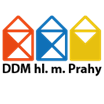 Dům dětí a mládeže hlavního města PrahyDům dětí a mládeže hlavního města PrahyDům dětí a mládeže hlavního města PrahyDům dětí a mládeže hlavního města PrahyDům dětí a mládeže hlavního města PrahyDům dětí a mládeže hlavního města PrahyDům dětí a mládeže hlavního města PrahyDům dětí a mládeže hlavního města PrahyDům dětí a mládeže hlavního města PrahyDům dětí a mládeže hlavního města PrahyDům dětí a mládeže hlavního města PrahyDům dětí a mládeže hlavního města PrahyDům dětí a mládeže hlavního města PrahyKarlínské náměstí 7Karlínské náměstí 7Karlínské náměstí 7Karlínské náměstí 7Karlínské náměstí 7Karlínské náměstí 7Karlínské náměstí 7Karlínské náměstí 7186 00  Praha186 00  Praha186 00  Praha186 00  Praha186 00  Praha186 00  PrahaDodavatelDodavatelIČO:09263713DIČ:CZ09263713TOMKLIEXPERT s.r.o.TOMKLIEXPERT s.r.o.TOMKLIEXPERT s.r.o.TOMKLIEXPERT s.r.o.TOMKLIEXPERT s.r.o.TOMKLIEXPERT s.r.o.Bankovní spojeníBankovní spojeníK Borovíčku 104/1K Borovíčku 104/1K Borovíčku 104/1K Borovíčku 104/1K Borovíčku 104/1K Borovíčku 104/1Číslo účtuČíslo účtu2000150008/60002000150008/60002000150008/60002000150008/60002000150008/6000KunraticeKunraticeKunraticeKunraticeKunraticeKunratice148 00  Praha148 00  Praha148 00  Praha148 00  Praha148 00  Praha148 00  PrahaObjednáváme:Objednáváme:Objednáváme:montáž plynového kondenzačního kotlemontáž plynového kondenzačního kotlemontáž plynového kondenzačního kotlemontáž plynového kondenzačního kotlemontáž plynového kondenzačního kotlemontáž plynového kondenzačního kotlemontáž plynového kondenzačního kotlemontáž plynového kondenzačního kotlemontáž plynového kondenzačního kotlemontáž plynového kondenzačního kotlemontáž plynového kondenzačního kotlemontáž plynového kondenzačního kotleDodání kondenzačního kotle zn. Junkers + zásaobník Bosh                         57899,-
Komínová příruba pro kotel                                                      1852,-
čidlo zásobníku T.U.V.                                                          1820,-
Připojovací materiál pro kotel U.T.                                             9600,-
Dodání magnetického filtru pro kotel U.T.                                       2689,-
Uvedení do provozu                                                              4500,-
Dodání a montáže ekvitermí regulace                                             8600,-
Demontáž stávajícho spotřebiče                                                  1200,-
Předelání části topného okruhu pod kotlem U.T.                                  5300,-
Připojení a montáže nového spotřebiče                                           9800,-
Výchopzíá revizní zpráva nového spotřebiče                                      2500,-
Dodání externí expanzní nádoby                                                  3968,-


2x provozní režie pásmo II á 700,-                                              1400,-

cena celkem bez DPH                                                     112728,- Kč

Cena celkem včetně 21% dph                                              136400,- Kč



Objednávku vystavil: Marková Hana


Objednávku schválil. Ing. Mgr. Libor Bezděk



Objednávka bude zveřejněna ve veřejně přístupné elektronické databázi smluv.                                                            
                                                                
Akceptovaná objednávka nabývá účinnosti nejdříve dnem uveřejnění v registru smluv.                                                              
Plnění předmětu této objednávky před její účinností se považuje za plnění podle této akceptované objednávky a 
práva a povinnosti z ní vzniklé se řídí touto objednávkou.                                                              
                                                                
                                                                
Akceptace objednávky:                                                           
Tuto objednávku akceptujeme v celém rozsahu.                                                            
                                                                
Dne: 04.08.2022                           jméno(tiskací písmo ):  Tomáš Kliment                          
                                                                
                                Dodání kondenzačního kotle zn. Junkers + zásaobník Bosh                         57899,-
Komínová příruba pro kotel                                                      1852,-
čidlo zásobníku T.U.V.                                                          1820,-
Připojovací materiál pro kotel U.T.                                             9600,-
Dodání magnetického filtru pro kotel U.T.                                       2689,-
Uvedení do provozu                                                              4500,-
Dodání a montáže ekvitermí regulace                                             8600,-
Demontáž stávajícho spotřebiče                                                  1200,-
Předelání části topného okruhu pod kotlem U.T.                                  5300,-
Připojení a montáže nového spotřebiče                                           9800,-
Výchopzíá revizní zpráva nového spotřebiče                                      2500,-
Dodání externí expanzní nádoby                                                  3968,-


2x provozní režie pásmo II á 700,-                                              1400,-

cena celkem bez DPH                                                     112728,- Kč

Cena celkem včetně 21% dph                                              136400,- Kč



Objednávku vystavil: Marková Hana


Objednávku schválil. Ing. Mgr. Libor Bezděk



Objednávka bude zveřejněna ve veřejně přístupné elektronické databázi smluv.                                                            
                                                                
Akceptovaná objednávka nabývá účinnosti nejdříve dnem uveřejnění v registru smluv.                                                              
Plnění předmětu této objednávky před její účinností se považuje za plnění podle této akceptované objednávky a 
práva a povinnosti z ní vzniklé se řídí touto objednávkou.                                                              
                                                                
                                                                
Akceptace objednávky:                                                           
Tuto objednávku akceptujeme v celém rozsahu.                                                            
                                                                
Dne: 04.08.2022                           jméno(tiskací písmo ):  Tomáš Kliment                          
                                                                
                                Dodání kondenzačního kotle zn. Junkers + zásaobník Bosh                         57899,-
Komínová příruba pro kotel                                                      1852,-
čidlo zásobníku T.U.V.                                                          1820,-
Připojovací materiál pro kotel U.T.                                             9600,-
Dodání magnetického filtru pro kotel U.T.                                       2689,-
Uvedení do provozu                                                              4500,-
Dodání a montáže ekvitermí regulace                                             8600,-
Demontáž stávajícho spotřebiče                                                  1200,-
Předelání části topného okruhu pod kotlem U.T.                                  5300,-
Připojení a montáže nového spotřebiče                                           9800,-
Výchopzíá revizní zpráva nového spotřebiče                                      2500,-
Dodání externí expanzní nádoby                                                  3968,-


2x provozní režie pásmo II á 700,-                                              1400,-

cena celkem bez DPH                                                     112728,- Kč

Cena celkem včetně 21% dph                                              136400,- Kč



Objednávku vystavil: Marková Hana


Objednávku schválil. Ing. Mgr. Libor Bezděk



Objednávka bude zveřejněna ve veřejně přístupné elektronické databázi smluv.                                                            
                                                                
Akceptovaná objednávka nabývá účinnosti nejdříve dnem uveřejnění v registru smluv.                                                              
Plnění předmětu této objednávky před její účinností se považuje za plnění podle této akceptované objednávky a 
práva a povinnosti z ní vzniklé se řídí touto objednávkou.                                                              
                                                                
                                                                
Akceptace objednávky:                                                           
Tuto objednávku akceptujeme v celém rozsahu.                                                            
                                                                
Dne: 04.08.2022                           jméno(tiskací písmo ):  Tomáš Kliment                          
                                                                
                                Dodání kondenzačního kotle zn. Junkers + zásaobník Bosh                         57899,-
Komínová příruba pro kotel                                                      1852,-
čidlo zásobníku T.U.V.                                                          1820,-
Připojovací materiál pro kotel U.T.                                             9600,-
Dodání magnetického filtru pro kotel U.T.                                       2689,-
Uvedení do provozu                                                              4500,-
Dodání a montáže ekvitermí regulace                                             8600,-
Demontáž stávajícho spotřebiče                                                  1200,-
Předelání části topného okruhu pod kotlem U.T.                                  5300,-
Připojení a montáže nového spotřebiče                                           9800,-
Výchopzíá revizní zpráva nového spotřebiče                                      2500,-
Dodání externí expanzní nádoby                                                  3968,-


2x provozní režie pásmo II á 700,-                                              1400,-

cena celkem bez DPH                                                     112728,- Kč

Cena celkem včetně 21% dph                                              136400,- Kč



Objednávku vystavil: Marková Hana


Objednávku schválil. Ing. Mgr. Libor Bezděk



Objednávka bude zveřejněna ve veřejně přístupné elektronické databázi smluv.                                                            
                                                                
Akceptovaná objednávka nabývá účinnosti nejdříve dnem uveřejnění v registru smluv.                                                              
Plnění předmětu této objednávky před její účinností se považuje za plnění podle této akceptované objednávky a 
práva a povinnosti z ní vzniklé se řídí touto objednávkou.                                                              
                                                                
                                                                
Akceptace objednávky:                                                           
Tuto objednávku akceptujeme v celém rozsahu.                                                            
                                                                
Dne: 04.08.2022                           jméno(tiskací písmo ):  Tomáš Kliment                          
                                                                
                                Dodání kondenzačního kotle zn. Junkers + zásaobník Bosh                         57899,-
Komínová příruba pro kotel                                                      1852,-
čidlo zásobníku T.U.V.                                                          1820,-
Připojovací materiál pro kotel U.T.                                             9600,-
Dodání magnetického filtru pro kotel U.T.                                       2689,-
Uvedení do provozu                                                              4500,-
Dodání a montáže ekvitermí regulace                                             8600,-
Demontáž stávajícho spotřebiče                                                  1200,-
Předelání části topného okruhu pod kotlem U.T.                                  5300,-
Připojení a montáže nového spotřebiče                                           9800,-
Výchopzíá revizní zpráva nového spotřebiče                                      2500,-
Dodání externí expanzní nádoby                                                  3968,-


2x provozní režie pásmo II á 700,-                                              1400,-

cena celkem bez DPH                                                     112728,- Kč

Cena celkem včetně 21% dph                                              136400,- Kč



Objednávku vystavil: Marková Hana


Objednávku schválil. Ing. Mgr. Libor Bezděk



Objednávka bude zveřejněna ve veřejně přístupné elektronické databázi smluv.                                                            
                                                                
Akceptovaná objednávka nabývá účinnosti nejdříve dnem uveřejnění v registru smluv.                                                              
Plnění předmětu této objednávky před její účinností se považuje za plnění podle této akceptované objednávky a 
práva a povinnosti z ní vzniklé se řídí touto objednávkou.                                                              
                                                                
                                                                
Akceptace objednávky:                                                           
Tuto objednávku akceptujeme v celém rozsahu.                                                            
                                                                
Dne: 04.08.2022                           jméno(tiskací písmo ):  Tomáš Kliment                          
                                                                
                                Dodání kondenzačního kotle zn. Junkers + zásaobník Bosh                         57899,-
Komínová příruba pro kotel                                                      1852,-
čidlo zásobníku T.U.V.                                                          1820,-
Připojovací materiál pro kotel U.T.                                             9600,-
Dodání magnetického filtru pro kotel U.T.                                       2689,-
Uvedení do provozu                                                              4500,-
Dodání a montáže ekvitermí regulace                                             8600,-
Demontáž stávajícho spotřebiče                                                  1200,-
Předelání části topného okruhu pod kotlem U.T.                                  5300,-
Připojení a montáže nového spotřebiče                                           9800,-
Výchopzíá revizní zpráva nového spotřebiče                                      2500,-
Dodání externí expanzní nádoby                                                  3968,-


2x provozní režie pásmo II á 700,-                                              1400,-

cena celkem bez DPH                                                     112728,- Kč

Cena celkem včetně 21% dph                                              136400,- Kč



Objednávku vystavil: Marková Hana


Objednávku schválil. Ing. Mgr. Libor Bezděk



Objednávka bude zveřejněna ve veřejně přístupné elektronické databázi smluv.                                                            
                                                                
Akceptovaná objednávka nabývá účinnosti nejdříve dnem uveřejnění v registru smluv.                                                              
Plnění předmětu této objednávky před její účinností se považuje za plnění podle této akceptované objednávky a 
práva a povinnosti z ní vzniklé se řídí touto objednávkou.                                                              
                                                                
                                                                
Akceptace objednávky:                                                           
Tuto objednávku akceptujeme v celém rozsahu.                                                            
                                                                
Dne: 04.08.2022                           jméno(tiskací písmo ):  Tomáš Kliment                          
                                                                
                                Dodání kondenzačního kotle zn. Junkers + zásaobník Bosh                         57899,-
Komínová příruba pro kotel                                                      1852,-
čidlo zásobníku T.U.V.                                                          1820,-
Připojovací materiál pro kotel U.T.                                             9600,-
Dodání magnetického filtru pro kotel U.T.                                       2689,-
Uvedení do provozu                                                              4500,-
Dodání a montáže ekvitermí regulace                                             8600,-
Demontáž stávajícho spotřebiče                                                  1200,-
Předelání části topného okruhu pod kotlem U.T.                                  5300,-
Připojení a montáže nového spotřebiče                                           9800,-
Výchopzíá revizní zpráva nového spotřebiče                                      2500,-
Dodání externí expanzní nádoby                                                  3968,-


2x provozní režie pásmo II á 700,-                                              1400,-

cena celkem bez DPH                                                     112728,- Kč

Cena celkem včetně 21% dph                                              136400,- Kč



Objednávku vystavil: Marková Hana


Objednávku schválil. Ing. Mgr. Libor Bezděk



Objednávka bude zveřejněna ve veřejně přístupné elektronické databázi smluv.                                                            
                                                                
Akceptovaná objednávka nabývá účinnosti nejdříve dnem uveřejnění v registru smluv.                                                              
Plnění předmětu této objednávky před její účinností se považuje za plnění podle této akceptované objednávky a 
práva a povinnosti z ní vzniklé se řídí touto objednávkou.                                                              
                                                                
                                                                
Akceptace objednávky:                                                           
Tuto objednávku akceptujeme v celém rozsahu.                                                            
                                                                
Dne: 04.08.2022                           jméno(tiskací písmo ):  Tomáš Kliment                          
                                                                
                                Dodání kondenzačního kotle zn. Junkers + zásaobník Bosh                         57899,-
Komínová příruba pro kotel                                                      1852,-
čidlo zásobníku T.U.V.                                                          1820,-
Připojovací materiál pro kotel U.T.                                             9600,-
Dodání magnetického filtru pro kotel U.T.                                       2689,-
Uvedení do provozu                                                              4500,-
Dodání a montáže ekvitermí regulace                                             8600,-
Demontáž stávajícho spotřebiče                                                  1200,-
Předelání části topného okruhu pod kotlem U.T.                                  5300,-
Připojení a montáže nového spotřebiče                                           9800,-
Výchopzíá revizní zpráva nového spotřebiče                                      2500,-
Dodání externí expanzní nádoby                                                  3968,-


2x provozní režie pásmo II á 700,-                                              1400,-

cena celkem bez DPH                                                     112728,- Kč

Cena celkem včetně 21% dph                                              136400,- Kč



Objednávku vystavil: Marková Hana


Objednávku schválil. Ing. Mgr. Libor Bezděk



Objednávka bude zveřejněna ve veřejně přístupné elektronické databázi smluv.                                                            
                                                                
Akceptovaná objednávka nabývá účinnosti nejdříve dnem uveřejnění v registru smluv.                                                              
Plnění předmětu této objednávky před její účinností se považuje za plnění podle této akceptované objednávky a 
práva a povinnosti z ní vzniklé se řídí touto objednávkou.                                                              
                                                                
                                                                
Akceptace objednávky:                                                           
Tuto objednávku akceptujeme v celém rozsahu.                                                            
                                                                
Dne: 04.08.2022                           jméno(tiskací písmo ):  Tomáš Kliment                          
                                                                
                                Dodání kondenzačního kotle zn. Junkers + zásaobník Bosh                         57899,-
Komínová příruba pro kotel                                                      1852,-
čidlo zásobníku T.U.V.                                                          1820,-
Připojovací materiál pro kotel U.T.                                             9600,-
Dodání magnetického filtru pro kotel U.T.                                       2689,-
Uvedení do provozu                                                              4500,-
Dodání a montáže ekvitermí regulace                                             8600,-
Demontáž stávajícho spotřebiče                                                  1200,-
Předelání části topného okruhu pod kotlem U.T.                                  5300,-
Připojení a montáže nového spotřebiče                                           9800,-
Výchopzíá revizní zpráva nového spotřebiče                                      2500,-
Dodání externí expanzní nádoby                                                  3968,-


2x provozní režie pásmo II á 700,-                                              1400,-

cena celkem bez DPH                                                     112728,- Kč

Cena celkem včetně 21% dph                                              136400,- Kč



Objednávku vystavil: Marková Hana


Objednávku schválil. Ing. Mgr. Libor Bezděk



Objednávka bude zveřejněna ve veřejně přístupné elektronické databázi smluv.                                                            
                                                                
Akceptovaná objednávka nabývá účinnosti nejdříve dnem uveřejnění v registru smluv.                                                              
Plnění předmětu této objednávky před její účinností se považuje za plnění podle této akceptované objednávky a 
práva a povinnosti z ní vzniklé se řídí touto objednávkou.                                                              
                                                                
                                                                
Akceptace objednávky:                                                           
Tuto objednávku akceptujeme v celém rozsahu.                                                            
                                                                
Dne: 04.08.2022                           jméno(tiskací písmo ):  Tomáš Kliment                          
                                                                
                                Dodání kondenzačního kotle zn. Junkers + zásaobník Bosh                         57899,-
Komínová příruba pro kotel                                                      1852,-
čidlo zásobníku T.U.V.                                                          1820,-
Připojovací materiál pro kotel U.T.                                             9600,-
Dodání magnetického filtru pro kotel U.T.                                       2689,-
Uvedení do provozu                                                              4500,-
Dodání a montáže ekvitermí regulace                                             8600,-
Demontáž stávajícho spotřebiče                                                  1200,-
Předelání části topného okruhu pod kotlem U.T.                                  5300,-
Připojení a montáže nového spotřebiče                                           9800,-
Výchopzíá revizní zpráva nového spotřebiče                                      2500,-
Dodání externí expanzní nádoby                                                  3968,-


2x provozní režie pásmo II á 700,-                                              1400,-

cena celkem bez DPH                                                     112728,- Kč

Cena celkem včetně 21% dph                                              136400,- Kč



Objednávku vystavil: Marková Hana


Objednávku schválil. Ing. Mgr. Libor Bezděk



Objednávka bude zveřejněna ve veřejně přístupné elektronické databázi smluv.                                                            
                                                                
Akceptovaná objednávka nabývá účinnosti nejdříve dnem uveřejnění v registru smluv.                                                              
Plnění předmětu této objednávky před její účinností se považuje za plnění podle této akceptované objednávky a 
práva a povinnosti z ní vzniklé se řídí touto objednávkou.                                                              
                                                                
                                                                
Akceptace objednávky:                                                           
Tuto objednávku akceptujeme v celém rozsahu.                                                            
                                                                
Dne: 04.08.2022                           jméno(tiskací písmo ):  Tomáš Kliment                          
                                                                
                                Dodání kondenzačního kotle zn. Junkers + zásaobník Bosh                         57899,-
Komínová příruba pro kotel                                                      1852,-
čidlo zásobníku T.U.V.                                                          1820,-
Připojovací materiál pro kotel U.T.                                             9600,-
Dodání magnetického filtru pro kotel U.T.                                       2689,-
Uvedení do provozu                                                              4500,-
Dodání a montáže ekvitermí regulace                                             8600,-
Demontáž stávajícho spotřebiče                                                  1200,-
Předelání části topného okruhu pod kotlem U.T.                                  5300,-
Připojení a montáže nového spotřebiče                                           9800,-
Výchopzíá revizní zpráva nového spotřebiče                                      2500,-
Dodání externí expanzní nádoby                                                  3968,-


2x provozní režie pásmo II á 700,-                                              1400,-

cena celkem bez DPH                                                     112728,- Kč

Cena celkem včetně 21% dph                                              136400,- Kč



Objednávku vystavil: Marková Hana


Objednávku schválil. Ing. Mgr. Libor Bezděk



Objednávka bude zveřejněna ve veřejně přístupné elektronické databázi smluv.                                                            
                                                                
Akceptovaná objednávka nabývá účinnosti nejdříve dnem uveřejnění v registru smluv.                                                              
Plnění předmětu této objednávky před její účinností se považuje za plnění podle této akceptované objednávky a 
práva a povinnosti z ní vzniklé se řídí touto objednávkou.                                                              
                                                                
                                                                
Akceptace objednávky:                                                           
Tuto objednávku akceptujeme v celém rozsahu.                                                            
                                                                
Dne: 04.08.2022                           jméno(tiskací písmo ):  Tomáš Kliment                          
                                                                
                                Dodání kondenzačního kotle zn. Junkers + zásaobník Bosh                         57899,-
Komínová příruba pro kotel                                                      1852,-
čidlo zásobníku T.U.V.                                                          1820,-
Připojovací materiál pro kotel U.T.                                             9600,-
Dodání magnetického filtru pro kotel U.T.                                       2689,-
Uvedení do provozu                                                              4500,-
Dodání a montáže ekvitermí regulace                                             8600,-
Demontáž stávajícho spotřebiče                                                  1200,-
Předelání části topného okruhu pod kotlem U.T.                                  5300,-
Připojení a montáže nového spotřebiče                                           9800,-
Výchopzíá revizní zpráva nového spotřebiče                                      2500,-
Dodání externí expanzní nádoby                                                  3968,-


2x provozní režie pásmo II á 700,-                                              1400,-

cena celkem bez DPH                                                     112728,- Kč

Cena celkem včetně 21% dph                                              136400,- Kč



Objednávku vystavil: Marková Hana


Objednávku schválil. Ing. Mgr. Libor Bezděk



Objednávka bude zveřejněna ve veřejně přístupné elektronické databázi smluv.                                                            
                                                                
Akceptovaná objednávka nabývá účinnosti nejdříve dnem uveřejnění v registru smluv.                                                              
Plnění předmětu této objednávky před její účinností se považuje za plnění podle této akceptované objednávky a 
práva a povinnosti z ní vzniklé se řídí touto objednávkou.                                                              
                                                                
                                                                
Akceptace objednávky:                                                           
Tuto objednávku akceptujeme v celém rozsahu.                                                            
                                                                
Dne: 04.08.2022                           jméno(tiskací písmo ):  Tomáš Kliment                          
                                                                
                                Dodání kondenzačního kotle zn. Junkers + zásaobník Bosh                         57899,-
Komínová příruba pro kotel                                                      1852,-
čidlo zásobníku T.U.V.                                                          1820,-
Připojovací materiál pro kotel U.T.                                             9600,-
Dodání magnetického filtru pro kotel U.T.                                       2689,-
Uvedení do provozu                                                              4500,-
Dodání a montáže ekvitermí regulace                                             8600,-
Demontáž stávajícho spotřebiče                                                  1200,-
Předelání části topného okruhu pod kotlem U.T.                                  5300,-
Připojení a montáže nového spotřebiče                                           9800,-
Výchopzíá revizní zpráva nového spotřebiče                                      2500,-
Dodání externí expanzní nádoby                                                  3968,-


2x provozní režie pásmo II á 700,-                                              1400,-

cena celkem bez DPH                                                     112728,- Kč

Cena celkem včetně 21% dph                                              136400,- Kč



Objednávku vystavil: Marková Hana


Objednávku schválil. Ing. Mgr. Libor Bezděk



Objednávka bude zveřejněna ve veřejně přístupné elektronické databázi smluv.                                                            
                                                                
Akceptovaná objednávka nabývá účinnosti nejdříve dnem uveřejnění v registru smluv.                                                              
Plnění předmětu této objednávky před její účinností se považuje za plnění podle této akceptované objednávky a 
práva a povinnosti z ní vzniklé se řídí touto objednávkou.                                                              
                                                                
                                                                
Akceptace objednávky:                                                           
Tuto objednávku akceptujeme v celém rozsahu.                                                            
                                                                
Dne: 04.08.2022                           jméno(tiskací písmo ):  Tomáš Kliment                          
                                                                
                                Dodání kondenzačního kotle zn. Junkers + zásaobník Bosh                         57899,-
Komínová příruba pro kotel                                                      1852,-
čidlo zásobníku T.U.V.                                                          1820,-
Připojovací materiál pro kotel U.T.                                             9600,-
Dodání magnetického filtru pro kotel U.T.                                       2689,-
Uvedení do provozu                                                              4500,-
Dodání a montáže ekvitermí regulace                                             8600,-
Demontáž stávajícho spotřebiče                                                  1200,-
Předelání části topného okruhu pod kotlem U.T.                                  5300,-
Připojení a montáže nového spotřebiče                                           9800,-
Výchopzíá revizní zpráva nového spotřebiče                                      2500,-
Dodání externí expanzní nádoby                                                  3968,-


2x provozní režie pásmo II á 700,-                                              1400,-

cena celkem bez DPH                                                     112728,- Kč

Cena celkem včetně 21% dph                                              136400,- Kč



Objednávku vystavil: Marková Hana


Objednávku schválil. Ing. Mgr. Libor Bezděk



Objednávka bude zveřejněna ve veřejně přístupné elektronické databázi smluv.                                                            
                                                                
Akceptovaná objednávka nabývá účinnosti nejdříve dnem uveřejnění v registru smluv.                                                              
Plnění předmětu této objednávky před její účinností se považuje za plnění podle této akceptované objednávky a 
práva a povinnosti z ní vzniklé se řídí touto objednávkou.                                                              
                                                                
                                                                
Akceptace objednávky:                                                           
Tuto objednávku akceptujeme v celém rozsahu.                                                            
                                                                
Dne: 04.08.2022                           jméno(tiskací písmo ):  Tomáš Kliment                          
                                                                
                                Dodání kondenzačního kotle zn. Junkers + zásaobník Bosh                         57899,-
Komínová příruba pro kotel                                                      1852,-
čidlo zásobníku T.U.V.                                                          1820,-
Připojovací materiál pro kotel U.T.                                             9600,-
Dodání magnetického filtru pro kotel U.T.                                       2689,-
Uvedení do provozu                                                              4500,-
Dodání a montáže ekvitermí regulace                                             8600,-
Demontáž stávajícho spotřebiče                                                  1200,-
Předelání části topného okruhu pod kotlem U.T.                                  5300,-
Připojení a montáže nového spotřebiče                                           9800,-
Výchopzíá revizní zpráva nového spotřebiče                                      2500,-
Dodání externí expanzní nádoby                                                  3968,-


2x provozní režie pásmo II á 700,-                                              1400,-

cena celkem bez DPH                                                     112728,- Kč

Cena celkem včetně 21% dph                                              136400,- Kč



Objednávku vystavil: Marková Hana


Objednávku schválil. Ing. Mgr. Libor Bezděk



Objednávka bude zveřejněna ve veřejně přístupné elektronické databázi smluv.                                                            
                                                                
Akceptovaná objednávka nabývá účinnosti nejdříve dnem uveřejnění v registru smluv.                                                              
Plnění předmětu této objednávky před její účinností se považuje za plnění podle této akceptované objednávky a 
práva a povinnosti z ní vzniklé se řídí touto objednávkou.                                                              
                                                                
                                                                
Akceptace objednávky:                                                           
Tuto objednávku akceptujeme v celém rozsahu.                                                            
                                                                
Dne: 04.08.2022                           jméno(tiskací písmo ):  Tomáš Kliment                          
                                                                
                                V  PrazeV  PrazeDne:04.08.2022Vyřizuje:Marková HanaTelefon:E-mail:Potvrzenou objednávku vraťte na výše uvedenou adresuPotvrzenou objednávku vraťte na výše uvedenou adresu